Appendix 24 – Renewal77TRenewal's ultimate goal is that no one in need of a kidney transplant should wait longer 55TRabbi Noach Isaac Oelbaum55T55TSendy Ornstein55T55TMendy Reiner55T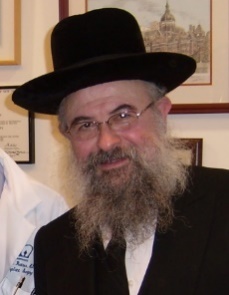 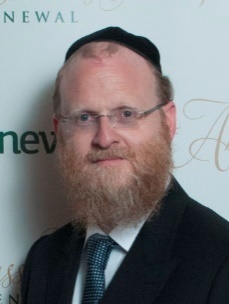 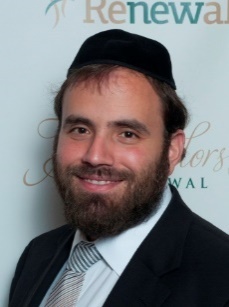 55TRabbinical Advisor55T55TPresident55T55TFounder & Chairman55T55TRabbi Chaim Steinmetz55T55TMenachem Friedman55T55TAmbassadors of Renewal55T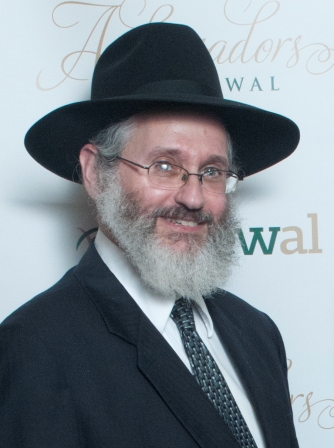 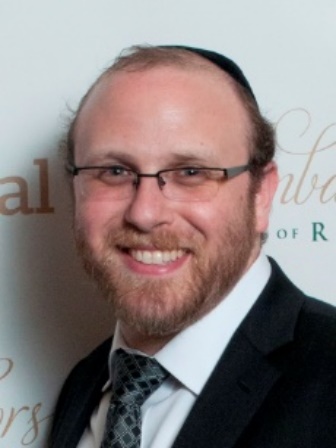 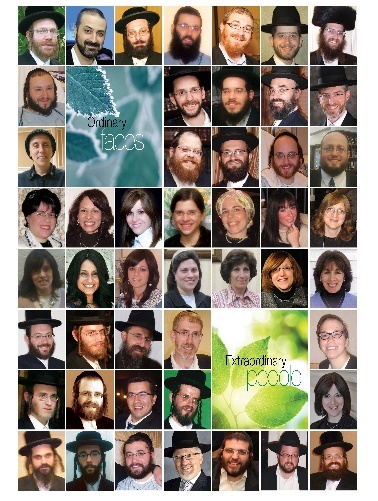 55TDirector55T55TProgram Director55T55Tmore55T